TENNESSEE WALTZ  INTRO:  [G] / [D7] / [G]   [C]/ [G]I was [G] dancing with my [GM7] darlin' To the [G7] Tennessee [C] Waltz [C#dim] When an [G] old friend I [Em7] happened to [A7] see [D7]I intro-[G]duced him to my [GM7] darlin' And [G7] while they were [C] dancing [C#dim] My [G] friend stole my [D7] sweetheart from [G] me [C]/[G]I re-[G]member the [B7] night and the [C] Tennessee [G] Waltz'Cause I know just how [Em7] much I have [A7] lost [D7]Yes I [G] lost my little [GM7] darlin' The [G7] night they were [C] playing [C#dim] The [G] beautiful [D7] Tennessee [G] Waltz [C]/[G]I was [G] dancing with my [GM7] darlin' To the [G7] Tennessee [C] Waltz [C#dim] When an [G] old friend I [Em7] happened to [A7] see [D7]I intro-[G]duced him to my [GM7] darlin' And [G7] while they were [C] dancing [C#dim] My [G] friend stole my [D7] sweetheart from [G] me [C]/[G]I re-[G]member the [B7] night and the [C] Tennessee [G] Waltz'Cause I know just how [Em7] much I have [A7] lost [D7]Yes I [G] lost my little [GM7] darlin' The [G7] night they were [C] playing [C#dim] The [G] beautiful [D7] Tennessee [G] Waltz [C]/[G]She comes [G] dancing through the [GM7] darkness To the [G7] Tennessee [C] Waltz [C#dim] And I [G] feel like I'm [Em7] falling a-[A7]part [D7]And it's [G] stronger than [GM7] drink And it's [G7] deeper than [C] sorrow[C#dim] This [G] darkness she's [D7] left in my [G] heart [C]/[G]I re-[G]member the [B7] night and the [C] Tennessee [G] Waltz'Cause I know just how [Em7] much I have [A7] lost [D7]Yes I [G] lost my little [GM7] darlin' The [G7] night they were [C] playing[C#dim] The [G] beautiful [D7] Tennessee [G] Waltz [C] The [G] beautiful [D7] Tennessee [G] Waltz  [C]/[G]          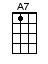 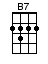 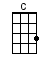 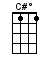 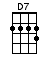 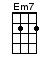 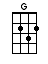 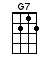 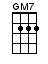 www.bytownukulele.ca